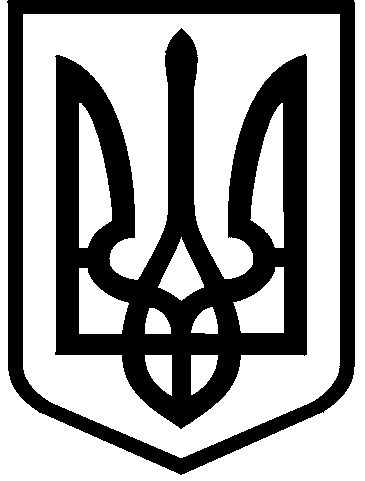 КИЇВСЬКА МІСЬКА РАДАIX СКЛИКАННЯПОСТІЙНА КОМІСІЯ З ПИТАНЬ ДОТРИМАННЯ ЗАКОННОСТІ, ПРАВОПОРЯДКУ ТА ЗВ’ЯЗКІВ ІЗ ПРАВООХОРОННИМИ ОРГАНАМИ01044, м. Київ, вул. Хрещатик, 36                                                            тел./факс 202-76-88                          ПРОТОКОЛ № 7/8позачерговогозасідання постійної комісії Київської міської ради з питань дотримання законності, правопорядку та зв’язків із правоохоронними органами23.09.2021Місце проведення: Київська міська рада, м. Київ, вул. вул. Хрещатик, 36                                      зала засідань 1017 (10-й поверх), 9-30Запрошені та присутні:СЛУХАЛИ: Плужника Олександра, який запропонував прийняти за основу та в цілому порядок денний позачергового засідання постійної комісії Київської міської ради з питань дотримання законності, правопорядку та зв’язків із правоохоронними органами (далі - постійна комісія) від 23.09.2021. ВИРІШИЛИ:         Прийняти за основу та в цілому порядок денний засідання постійної комісії від 23.09.2021.ПОРЯДОК ДЕННИЙПро розгляд проєкту рішення Київської міської ради «Про погодження призначення Крищенка А. Є. на посаду заступника голови Київської міської адміністрації з питань здійснення самоврядних повноважень» (№ 08/291-3497/ПР від 21.09.2021 (Доповідач: Дмитро Загуменний).Про розгляд подання Територіального управління Державної судової адміністрації України в місті Києві від 18.08.2021 № 1-3168/21 щодо змін до списку присяжних Святошинського районного суду міста Києва (Доповідач: Олександр Плужник).ГОЛОСУВАЛИ: За –2, проти – 0, утримались – 0. Не голосували –0.Рішення прийнято.СЛУХАЛИ:
	Плужника Олександра, який повідомив, що у зв’язку з відсутністю секретаря постійної комісії Віктора Кононенка є необхідність обрати секретаря засідання постійної комісії від 23.09.2021.ВИРІШИЛИ:Обрати секретарем засідання постійної комісії від 23.09.2021 Романа Романюка.ГОЛОСУВАЛИ: За –2, проти – 0, утримались – 0. Не голосували –0.Рішення прийнято.Плужник Олександр закликав членів постійної комісії повідомити про наявність у них реального чи потенційного конфлікту інтересів стосовно питань порядку денного на виконання вимог Закону України «Про запобігання корупції». Повідомлення про наявність реального чи потенційного конфлікту інтересів не надходили.РОЗГЛЯД ПИТАНЬ ПОРЯДКУ ДЕННОГО1. Про розгляд проєкту рішення Київської міської ради «Про погодження призначення Крищенка А. Є. на посаду заступника голови Київської міської адміністрації з питань здійснення самоврядних повноважень» (№ 08/291-3497/ПР від 21.09.2021).СЛУХАЛИ:
        Керівника апарату виконавчого органу Київської міської ради (Київської міської державної адміністрації) Дмитра Загуменного, який доповів про мету вказаного проєкту рішення. Київської міської ради та надав короткі біографічні відомості Крищенка Андрія Євгеновича.ВИСТУПИВ:Романюк Роман, Плужник Олександр.ВИРІШИЛИ:	Підтримати проєкт рішення Київської міської ради «Про погодження призначення Крищенка А. Є. на посаду заступника голови Київської міської адміністрації з питань здійснення самоврядних повноважень» (№ 08/291-3497/ПР від 21.09.2021).ГОЛОСУВАЛИ: За –2, проти – 0, утримались – 0. Не голосували –0.Рішення прийнято.Про розгляд подання Територіального управління Державної судової адміністрації України в місті Києві від 18.08.2021 № 1-3168/21 щодо змін до списку присяжних Святошинського районного суду міста Києва.СЛУХАЛИ:          Плужника Олександра, який повідомив, що Територіальне управління  Державної судової адміністрації України в місті  Києві (далі - Управління) звернулось до Київської міської ради з поданням від 18.08.2021 №1-3168/21 (вх. від 20.08.2021 № 08/20221) щодо виключення Ліски Валерії Антонівни зі списку присяжних Святошинського районного суду міста Києва у зв’язку з увільненням її від виконання обов’язків присяжного на підставі наказу голови Святошинського районного суду міста Києва від 14.12.2020 за № 155-од згідно поданої нею заяви. 	ВИРІШИЛИ:	1. Взяти до відома подання Територіального управління Державної судової адміністрації України в місті Києві від 18.08.2021 № 1-3168/21 щодо змін до списку присяжних Святошинського районного суду міста Києва.	2. Рекомендувати виключити Ліску Валерію Антонівну зі списку присяжних Святошинського районного суду міста Києва на підставі подання Територіального управління Державної судової адміністрації України в місті Києві від 18.08.2021 № 1-3168/21 щодо змін до списку присяжних Святошинського районного суду міста Києва.	3. Доручити голові постійної комісії при розгляді на пленарному засіданні проєкту рішення Київської міської ради «Про внесення змін у додаток до рішення Київської міської ради від 07.07.2020 № 23/9102 «Про затвердження списку присяжних Святошинського районного суду міста Києва» (08/231-2806/ПР від 30.07.2021) з голосу виключити з додатка до рішення Київської міської ради від 07.07.2020 № 23/9102 пункт такого змісту: «21. Ліска Валерія Антонівна» на підставі подання Територіального управління Державної судової адміністрації України в місті Києві від 18.08.2021 № 1-3168/21 щодо змін до списку присяжних Святошинського районного суду міста Києва.ГОЛОСУВАЛИ: За –2, проти – 0, утримались – 0. Не голосували –0.Рішення прийнято.Голова постійної комісії 			Олександр ПЛУЖНИКСекретар засідання 			        Роман РОМАНЮКСклад комісії – 3 особиПрисутні члени комісії – 2 особи:Плужник Олександр - голова постійної комісії, головуючий;Романюк Роман - член постійної комісії.Відсутні члени комісії – 1 особа:Кононенко Віктор - секретар постійної комісії;Прізвище, ім’яПосадаЗагуменний Дмитрокерівник апарату виконавчого органу Київської міської ради (Київської міської державної адміністрації)Крищенко Андрійгромадянин України